汶上县信访局2022年政府信息公开工作年度报告 本报告由汶上县信访局按照《中华人民共和国政府信息公开条例》（以下简称《条例》）和《中华人民共和国政府信息公开工作年度报告格式》（国办公开办函〔2021〕30号）要求编制。本报告内容包括总体情况、主动公开政府信息情况、收到和处理政府信息公开申请情况、政府信息公开行政复议和行政诉讼情况、存在的主要问题及改进情况、其他需要报告的事项等六部分内容。本报告所列数据的统计期限自2022年1月1日起至2022年12月31日止。本报告电子版可在:“中国•汶上”政府门户网站（http://www.wenshang.gov.cn/）查阅或下载。如对本报告有疑问，请与汶上县信访局联系（地址：汶上县政和路868号，联系电话：0537—7212032）。一、总体情况2022年，我局认真贯彻落实《中华人民共和国政府信息公开条例》，严格遵循县委、县政府的相关指示，坚持以公开为常态、不公开为例外，将最新政策、资金、工作动态等信息及时准确地向社会公开，不断丰富信息公开的内容和形式，保障人民群众的知情权、参与权及监督权，切实服务人民、接受人民监督，打造人民满意的服务型政府。坚持主要领导亲自抓，将政府信息公开纳入重要议事日程，明确分管领导、具体负责科室以及具体负责信息公开工作人员，定期部署工作任务，积极参加政府信息公开培训及相关会议。坚持把政府信息公开作为推动机关党的建设和业务工作的重要载体，规范受理承办、保密审查、责任承担等工作要求，确保信息公开的时效性、准确性和权威性。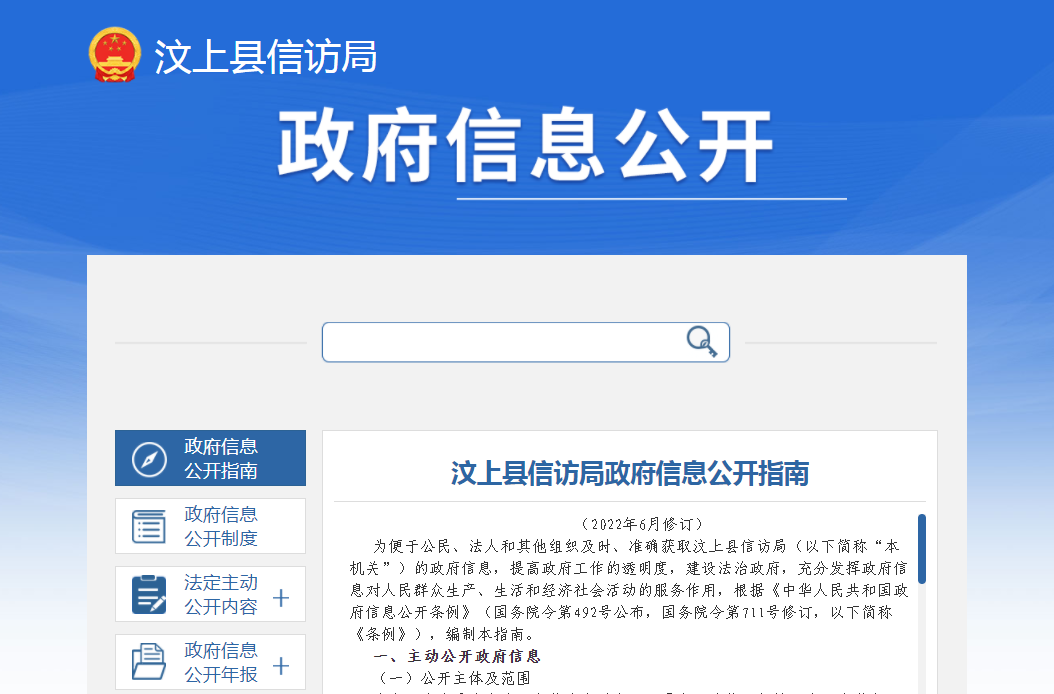 （一）主动公开情况。2022年，县信访局充分发挥汶上县政府门户网站和政府信息公开专栏的主平台和主阵地作用，除涉及国家秘密、商业秘密、个人隐私的政府信息外，一律及时主动予以公开，切实满足人民群众获取政府信息的合理需求。2022年，县信访局认真抓好政府信息公开内容的更新，共主动公开政府信息64条，微信公众号发布或更新各类信息412条，做到了及时、准确对外发布。（二）依申请公开情况。我局不断规范和优化政府信息依申请公开程序,推进政府信息依申请公开工作有序、高效开展。2022年，我局未收到政府信息公开申请。（三）政府信息管理情况。一是严格落实《汶上县信访局政府门户网站安全管理工作制度》，按照政府信息公开工作领导小组工作机制，由局办公室统筹协调政务信息公开工作，各科室密切配合，及时向群众提供我局工作动态。二是进一步规范政务信息公开保密审查审批流程，按照三级审核、先审后发原则，确保公开信息的合法性、准确性、严肃性，在做好政务公开工作的同时做好保密工作。三是本着公正、公平、合法、便民的原则，完善《汶上县信访局政府信息公开指南》，方便群众快速准确找到我局政府公开信息。（四）政府信息公开平台建设情况。规范政府网站集约化平台工作，通过汶上县政府门户网站、“汶上阳光信访”微信公众号等线上平台公开信息，线下辅以县和为贵服务大厅电子显示屏、宣传栏等平台，多渠道多方式向社会及时公开县级领导接访日信息，提高信访工作透明度。（五）监督保障情况。局党组高度重视政务信息公开工作，局长带头学习《信息公开条例》和上级关于政务信息公开工作的相关规定，领会精神实质，积极采取有效措施加强宣传，并结合实际抓好贯彻落实。通过各种形式的宣传教育，切实提高机关干部政务信息公开工作的意识，增强政务信息公开工作的自觉性和主动性。今年以来，局党组2次召开专题会议安排部署政府信息公开工作，进一步明确了科室工作任务，压实了工作责任，明确了工作目标，确保政务公开工作落实到位。二、主动公开政府信息情况三、收到和处理政府信息公开申请情况四、政府信息公开行政复议、行政诉讼情况五、存在的主要问题及改进情况2022年我局在政府信息公开工作中取得了一定成效，但信息化整体水平不高，信息的时效性和质量还有待提高的问题。2023年，在下步工作中，信访局将加大对政府信息和政务公开工作的重视，加大对工作信息的审查，坚决做到“能公开必公开”。我们将深入贯彻落实习近平新时代中国特色社会主义思想和县委、县政府信息公开工作相关文件精神，进一步增强主动意识、学习经验、创新管理，加强对信息公开工作的安排部署。一是继续加强领导，规范工作制度，将政府信息公开工作落实到常态化工作中；二是以信访职能职责为抓手，拓展信息公开形式，加强信访信息宣传力度；三是加强信息宣传队伍建设，强化信息公开工作保障。 六、其他需要报告的事项（一）依据《政府信息公开信息处理费管理办法》收取信息处理费的情况；2022年，汶上县信访局依据《政府信息公开信息处理费管理办法》，没有收取任何信息处理费用。（二）本行政机关落实上级年度政务公开工作要点情况；2022年，汶上县信访局严格按照县政府办公室《关于印发2022年政务公开工作任务分解表的通知》要求，认真对照部门承担的政务公开重点任务，进一步细化分解，将任务分解到科室，落实到人，确保应公开尽公开，不断提升政务公开能力水平。（三）本行政机关人大代表建议和政协提案办理结果公开情况；2022年，汶上县信访局没有收到人大代表建议和政协提案相关内容。（四）本行政机关2022年度政务公开工作创新情况；汶上县信访局不断推进政务公开工作创新发展，有效推动政务公开工作全面提升。为进一步畅通群众信访渠道，方便群众有针对性反映问题，县信访局充分利用“汶上县政府网站”和“汶上阳光信访”微信公众号等新媒体平台，将领导干部接待群众工作及时向社会进行公布。       （五）本行政机关政府信息公开工作年度报告数据统计需要说明的事项；本报告所列数据的统计期限自2022年1月1日起至2022年12月31日止。（六）本行政机关认为需要报告的其他事项；2022年，汶上县信访局无需要报告的其他事项。（七）其他有关文件专门要求通过政府信息公开工作年度报告予以报告的事项。2022年，汶上县信访局无有关文件专门要求通过政府信息公开工作年度报告予以报告的事项。第二十条第（一）项第二十条第（一）项第二十条第（一）项第二十条第（一）项信息内容本年制发件数本年废止件数现行有效件数规章　　0 　0　0行政规范性文件　　0 　0　0第二十条第（五）项第二十条第（五）项第二十条第（五）项第二十条第（五）项信息内容本年处理决定数量本年处理决定数量本年处理决定数量行政许可　0　0　0第二十条第（六）项第二十条第（六）项第二十条第（六）项第二十条第（六）项信息内容本年处理决定数量本年处理决定数量本年处理决定数量行政处罚　0　0　0行政强制　0　0　0第二十条第（八）项第二十条第（八）项第二十条第（八）项第二十条第（八）项信息内容本年收费金额（单位：万元）本年收费金额（单位：万元）本年收费金额（单位：万元）行政事业性收费　0　0　0（本列数据的勾稽关系为：第一项加第二项之和，等于第三项加第四项之和）（本列数据的勾稽关系为：第一项加第二项之和，等于第三项加第四项之和）（本列数据的勾稽关系为：第一项加第二项之和，等于第三项加第四项之和）申请人情况申请人情况申请人情况申请人情况申请人情况申请人情况申请人情况（本列数据的勾稽关系为：第一项加第二项之和，等于第三项加第四项之和）（本列数据的勾稽关系为：第一项加第二项之和，等于第三项加第四项之和）（本列数据的勾稽关系为：第一项加第二项之和，等于第三项加第四项之和）自然人法人或其他组织法人或其他组织法人或其他组织法人或其他组织法人或其他组织总计（本列数据的勾稽关系为：第一项加第二项之和，等于第三项加第四项之和）（本列数据的勾稽关系为：第一项加第二项之和，等于第三项加第四项之和）（本列数据的勾稽关系为：第一项加第二项之和，等于第三项加第四项之和）自然人商业企业科研机构社会公益组织法律服务机构其他总计一、本年新收政府信息公开申请数量一、本年新收政府信息公开申请数量一、本年新收政府信息公开申请数量0000000二、上年结转政府信息公开申请数量二、上年结转政府信息公开申请数量二、上年结转政府信息公开申请数量0000000三、本年度办理结果（一）予以公开（一）予以公开0000000三、本年度办理结果（二）部分公开（区分处理的，只计这一情形，不计其他情形）（二）部分公开（区分处理的，只计这一情形，不计其他情形）0000000三、本年度办理结果（三）不予公开1.属于国家秘密0000000三、本年度办理结果（三）不予公开2.其他法律行政法规禁止公开0000000三、本年度办理结果（三）不予公开3.危及“三安全一稳定”0000000三、本年度办理结果（三）不予公开4.保护第三方合法权益0000000三、本年度办理结果（三）不予公开5.属于三类内部事务信息0000000三、本年度办理结果（三）不予公开6.属于四类过程性信息0000000三、本年度办理结果（三）不予公开7.属于行政执法案卷0000000三、本年度办理结果（三）不予公开8.属于行政查询事项0000000三、本年度办理结果（四）无法提供1.本机关不掌握相关政府信息0000000三、本年度办理结果（四）无法提供2.没有现成信息需要另行制作0000000三、本年度办理结果（四）无法提供3.补正后申请内容仍不明确0000000三、本年度办理结果（五）不予处理1.信访举报投诉类申请0000000三、本年度办理结果（五）不予处理2.重复申请0000000三、本年度办理结果（五）不予处理3.要求提供公开出版物0000000三、本年度办理结果（五）不予处理4.无正当理由大量反复申请0000000三、本年度办理结果（五）不予处理5.要求行政机关确认或重新出具已获取信息0000000三、本年度办理结果（六）其他处理1.申请人无正当理由逾期不补正、行政机关不再处理其政府信息公开申请0000000三、本年度办理结果（六）其他处理2.申请人逾期未按收费通知要求缴纳费用、行政机关不再处理其政府信息公开申请0000000三、本年度办理结果（六）其他处理3.其他0000000三、本年度办理结果（七）总计（七）总计0000000四、结转下年度继续办理四、结转下年度继续办理四、结转下年度继续办理0000000行政复议行政复议行政复议行政复议行政复议行政诉讼行政诉讼行政诉讼行政诉讼行政诉讼行政诉讼行政诉讼行政诉讼行政诉讼行政诉讼结果维持结果纠正其他结果尚未审结总计未经复议直接起诉未经复议直接起诉未经复议直接起诉未经复议直接起诉未经复议直接起诉复议后起诉复议后起诉复议后起诉复议后起诉复议后起诉结果维持结果纠正其他结果尚未审结总计结果维持结果纠正其他结果尚未审结总计结果维持结果纠正其他结果尚未审结总计000000000000000